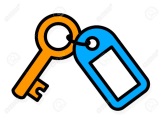 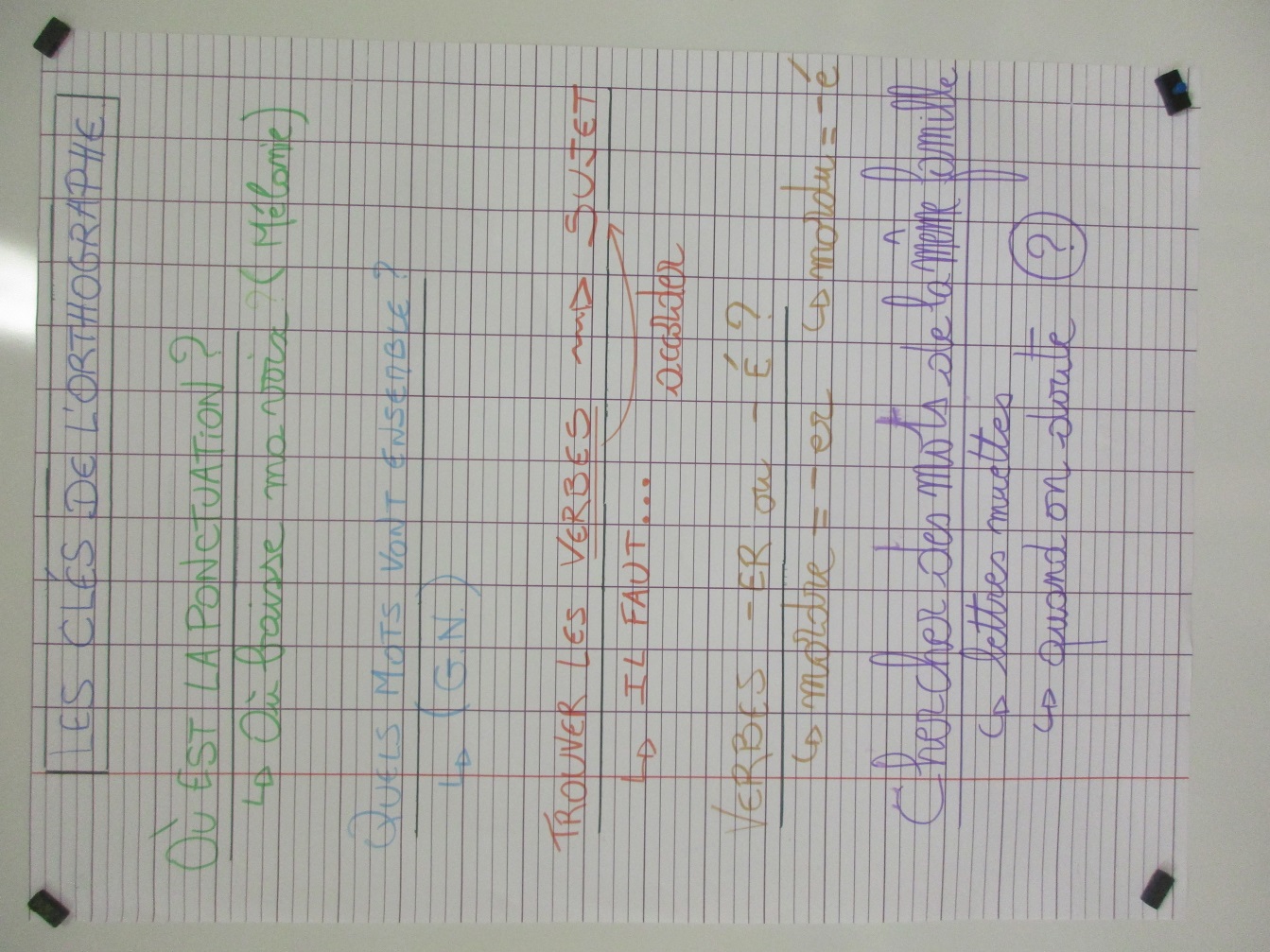 Le détecteur d’homophones !a/à – est/et – ont/on – sont/son – ces/ses – mais/mes…Ralentir : verbe ? utiliser un truc ?